Teach 21 ProjectWiki Response to Featured Writing6th Grade ELA(Walker’s Wiki Writes & Wiki Reads)All students will write on an assigned topic once a week during ELT, free-write on any topic once a week in class and creatively write periodically throughout the year.  At the end of the month, four featured writings will be posted to the wiki.  Students will be responsible for posting a response to their choice of writing.  In their responses, students will evaluate the writing in the areas of Ideas, Sentence Fluency, Word Choice, Conventions, Organization, Voice, Creativity, and the Writer’s ability to capture the reader.  The writing to receive the most wiki responses will be featured on the Teacher’s Classroom page via audio podcast.  At the end of the grading term, students will write a wiki reflection to be placed in their writing portfolio. Additionally, at the end of the year, the students will also write final wiki reflection on all of the featured writings.  A short video of their opinions of the project will be prepared for upcoming students.Tools Needed:Computers on Wheels (COWS)Six Headsets with MicrophonesFlip Camera for Video Podcasting of Featured WritingWiki Access/StorageWeb Page/Classroom Page StorageAvailable Tech SupportStandards:Georgia Performance StandardsELA6W1The students will produce writing that establishes an appropriate organizational structure, sets a context and engages the reader, maintains a coherent focus throughout, and provides a satisfying closure.ELA6W2The student will demonstrate competence in a variety of genres.ELA6C1The students will demonstrate understanding and control of the rules of the English language, realizing that usage involves the appropriate application of conventions and grammar in both written and spoken formats.ELA6LV1The students will participate in student-to-teacher, student-to-student, and group verbal interactions.ELA6LV2The students will listen to and view various forms of text and media in order to share information, persuade others, and express and understand ideas.  The student will select and critically analyze messages using rubrics as assessment tools.ELA6W4The students will consistently use the writing process to develop, revise, and evaluate writing.National Educational Technology StandardsCreativity and Innovation  Students demonstrate creative thinking, construct knowledge, and develop innovative products and processes using technology.Technology Operations and ConceptsStudents demonstrate a sound understanding of technology concepts, systems, and operations. 
 Communication and Collaboration  Students use digital media and environments to communicate and work collaboratively, including at a distance, to support individual learning and contribute to the learning of others. Digital CitizenshipStudents understand human, cultural, and societal issues related to technology and practice legal and ethical behavior.Medium/Higher Order Thinking Skills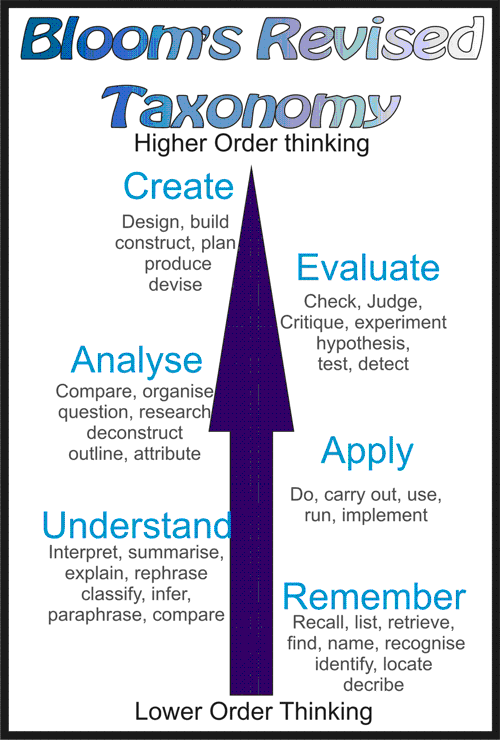 